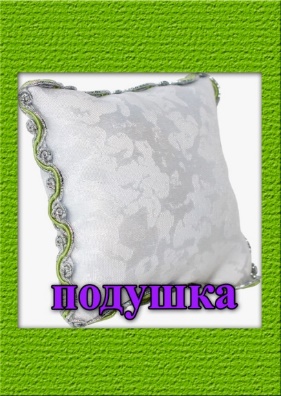 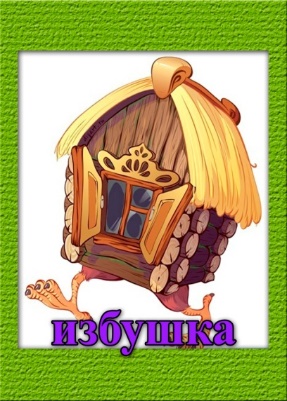 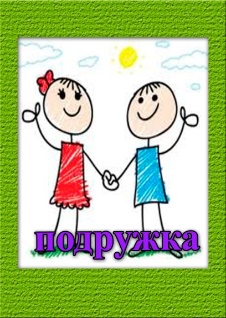 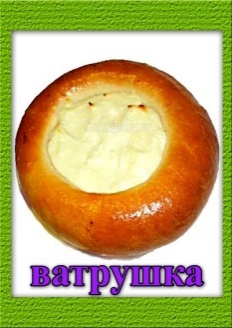 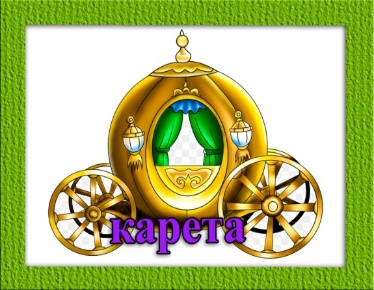 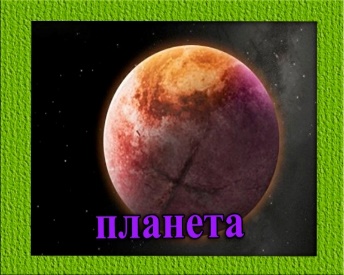 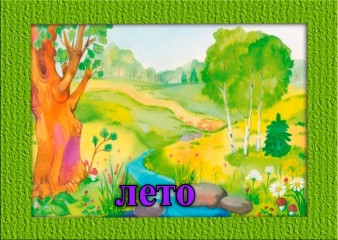 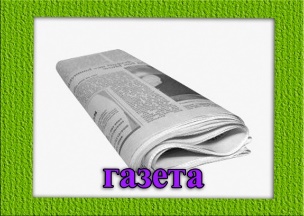 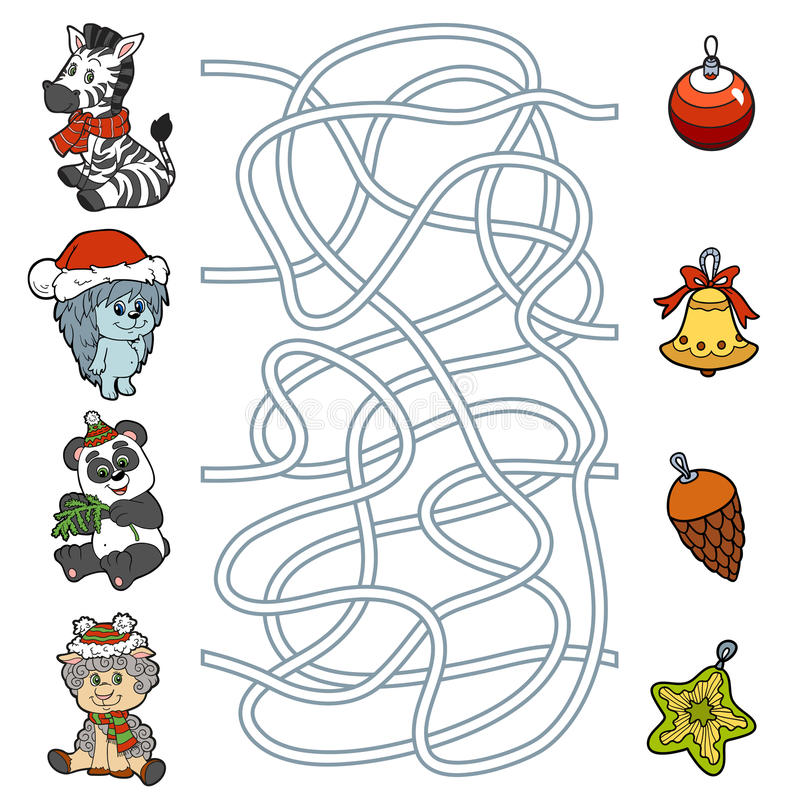 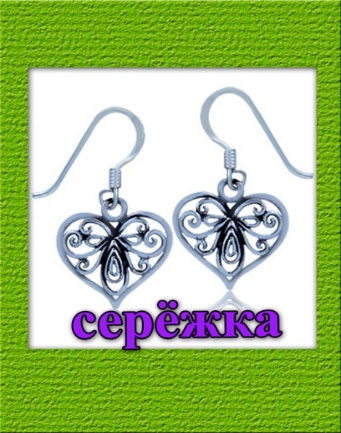 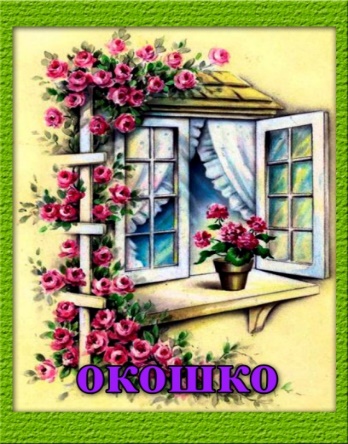 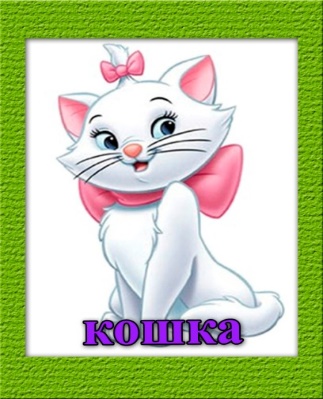 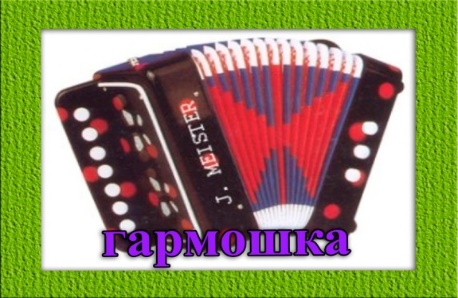 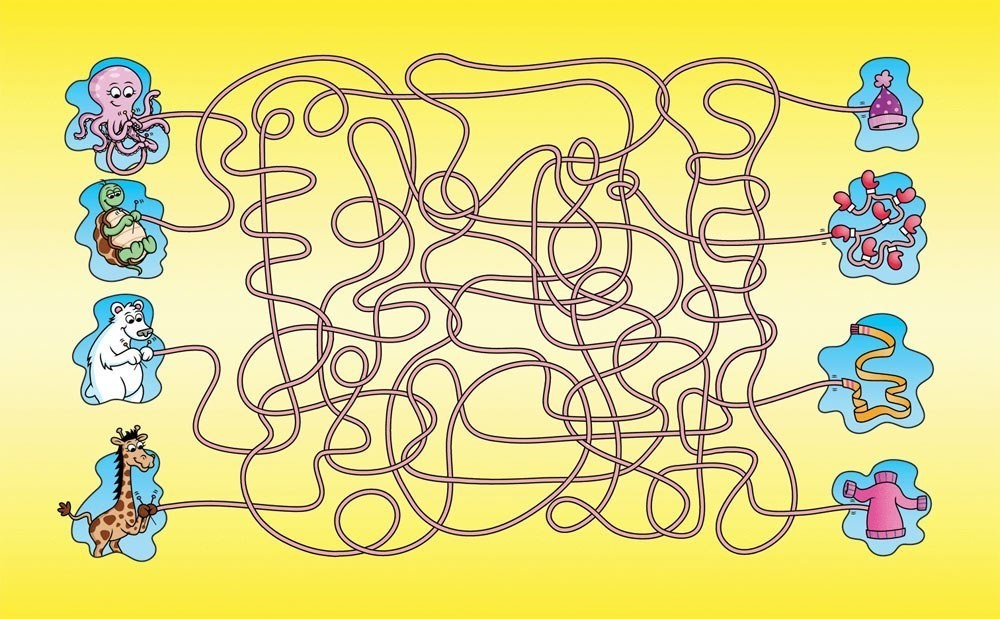 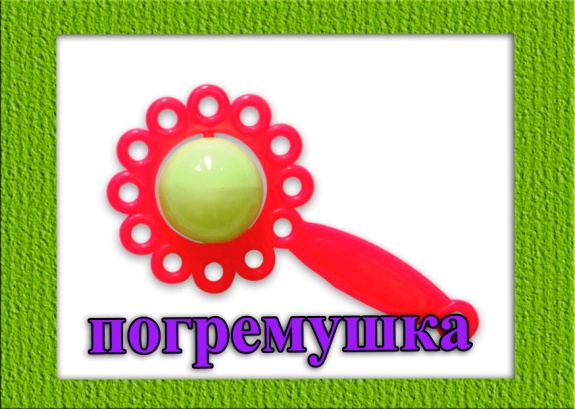 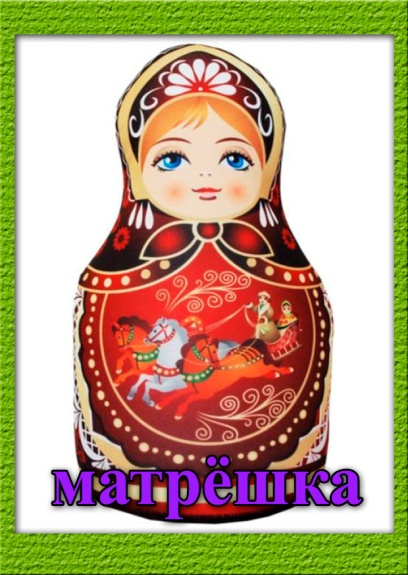 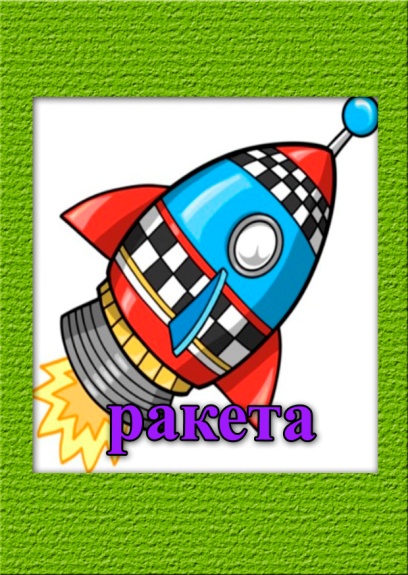 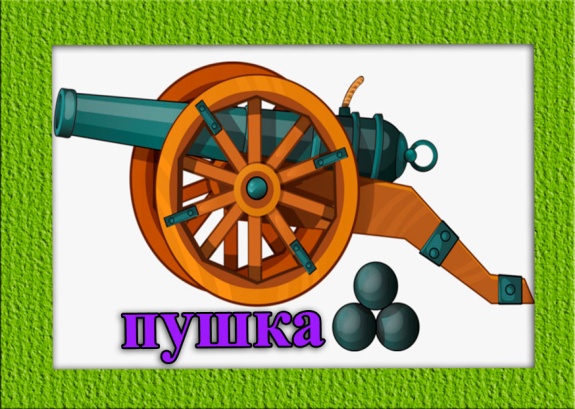 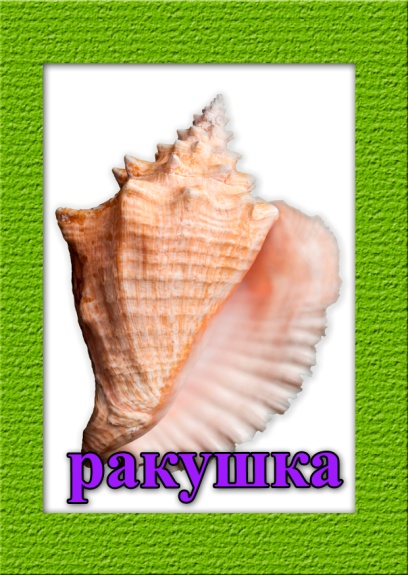 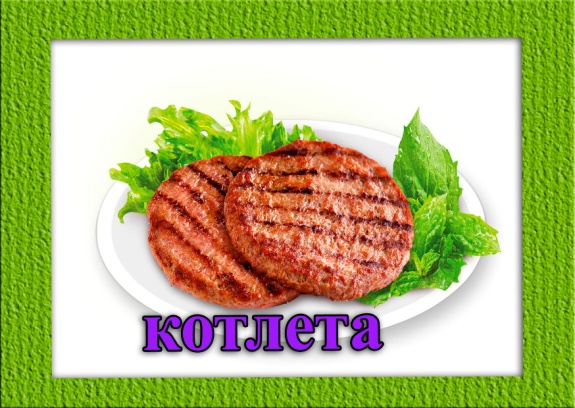 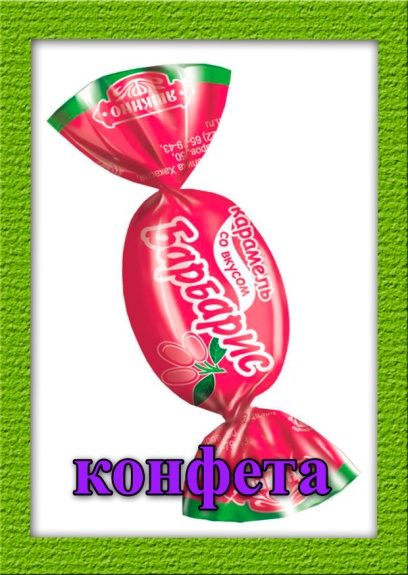 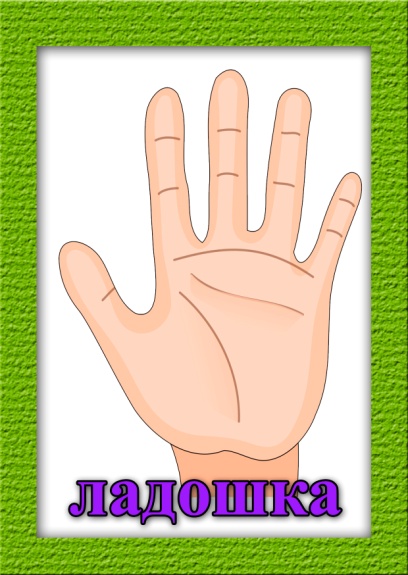 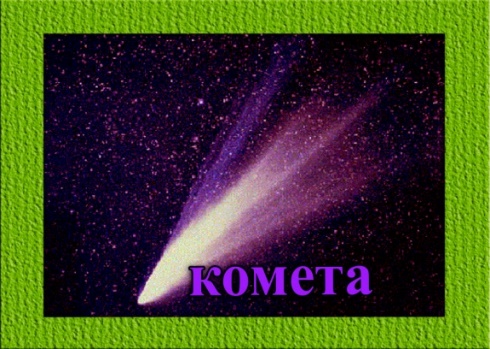 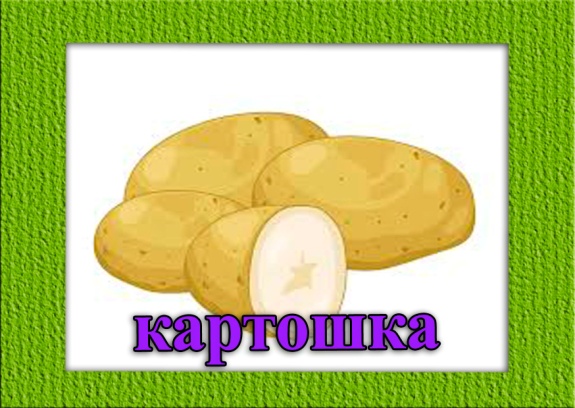 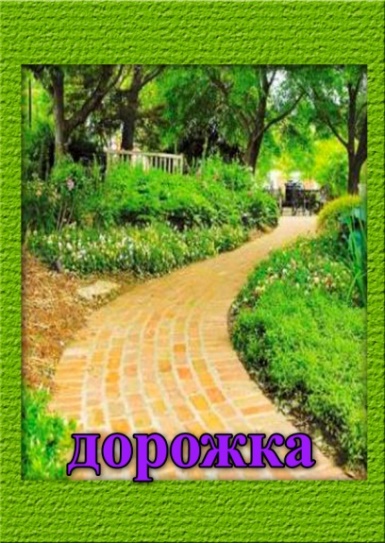 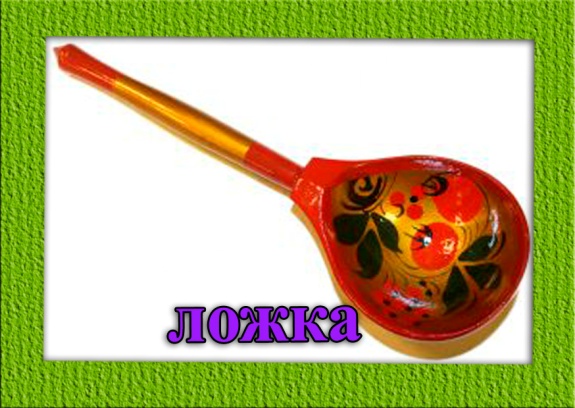 Название  « Рифмы –лабиринты» Игра предназначена для детей от 4 до 7 лет  Цель игры: учить детей подбирать картинки с изображением предметов, названия которых рифмуются; формирование представления о лабиринтах и правилах их прохождения; улучшение концентрации внимания, памяти; развитие пространственной ориентации, способности логически мыслить; улучшение речевых навыков; формирование фонематического слуха у детей, продолжить знакомить детей с понятием рифмы и формировать навык находить ее ; умение находить варианты решения проблемы.

Актуальность:  Игры в рифму развивают у ребёнка слуховое внимание, фонематический слух, чувство ритма, правильное произношение; формируют интонационную выразительность речи; обогащают словарный запас; побуждают ребёнка к самостоятельному творческому активному мышлению.Состав игры: игра состоит из дорожек лабиринтов нужно найти по дорожке правильную рифму.   Далее задание усложняется нужно найти рифму. воспитатель раскладывает предметные картинки , названия которых рифмуются. Воспитатель предлагает выбрать одну из дорожек, например, гармошка и просит найти парную картинку по рифме. Игра считается законченной, когда сложены все рифмованные слова на всех дорожках.Приложение 1к положению о V муниципальномзаочно-дистанционном конкурсе методических разработок по использованию технологий ТРИЗ-ОТСМ-РТВ «Педагогическая волна»В оргкомитет Конкурса «___»____________20__г.
(дата приема материалов)Заявка 
Муниципальное Дошкольное Образовательное Учреждение «Детский сад № 17» Энгельсского муниципального района Саратовской области(полное наименование учреждения)рекомендует для участия во V муниципальном заочно-дистанционном конкурсе методических разработок по использованию технологий ТРИЗ-ОТСМ-РТВв номинации: « ТРИЗ –ИГРА»Информация об участнике:Фамилия : Денисова Имя: Ольга Отчество: Павловна Полный почтовый адрес ДОУ:__ 413100, Саратовская область, г. Энгельс, ул. Степная, 175а, Телефон (служебный, с указанием кода) 88453 95-32-80Телефон (домашний, с указанием кода): ________________________________Адрес электронной почты___________________________________________Должность воспитатель Педагогический стаж работы по должности 15 лет Наименование технологии описанной в конспекте ТРИЗ Игра « Рифмы лабиринты» Подпись ________________М.П.С положением о Конкурсе ознакомлен(а)     Подпись автора______________«___»_________________20___г. Игра ТРИЗ  «« Рифмы –лабиринты».                                                                                     Воспитатель: высшей квалификационной категории                                                                 Денисова Ольга Павловна